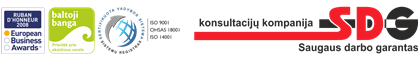 PŪV organizatorius (užsakovas)			UAB “R&R IDEAS”Informacijos rengėjas					UAB “SDG”Planuojama ūkinė veikla	PLASTIKO ATLIEKŲ PERDIRBIMO VEIKLOS PROJEKTINIO PAJĖGUMO DIDINIMASProjekto etapas	INFORMACIJA ATRANKAI DĖL POVEIKIO APLINKAI VERTINIMOUAB “R&R Ideas“ direktorėRūta Mieliauskienė______________________________________________________________	(parašas)			(data)UAB „SDG“ aplinkosaugos spec.Ugnė Čiplytė___________________________________________________________________	(parašas)			(data)2017Planuojamos ūkinės veiklosatrankos metodinių nurodymų1 priedasPLANUOJAMOS ŪKINĖS VEIKLOS ORGANIZATORIAUS (UŽSAKOVO)AR POVEIKIO APLINKAI VERTINIMO DOKUMENTŲ RENGĖJOPATEIKIAMA INFORMACIJAI. INFORMACIJA APIE PLANUOJAMOS ŪKINĖS VEIKLOS ORGANIZATORIŲ (UŽSAKOVĄ)1. Planuojamos ūkinės veiklos organizatoriaus (užsakovo) kontaktiniai duomenys (vardas, pavardė; įmonės pavadinimas; adresas, telefonas, faksas, el. paštas).Juridinio asmens registracijos pažymėjimo kopija pateikta priede Nr. 1. 2. Tais atvejais, kai informaciją atrankai teikia planuojamos ūkinės veiklos organizatoriaus (užsakovo) pasitelktas konsultantas, papildomai pateikiami planuojamos ūkinės veiklos poveikio aplinkai vertinimo dokumento rengėjo kontaktiniai duomenys (vardas, pavardė; įmonės pavadinimas; adresas, telefonas, faksas, el. paštas). II. PLANUOJAMOS ŪKINĖS VEIKLOS APRAŠYMAS3. Planuojamos ūkinės veiklos pavadinimas, nurodant kurį(-iuos) Lietuvos Respublikos planuojamos ūkinės veiklos poveikio aplinkai vertinimo įstatymo 2 priedo planuojamos ūkinės veiklos, kuriai turi būti atliekama atranka dėl poveikio aplinkai vertinimo, rūšių sąrašo punktą(-us) atitinka planuojama ūkinė veikla arba nurodant, kad atranka atliekama vadovaujantis Lietuvos Respublikos planuojamos ūkinės veiklos poveikio aplinkai vertinimo įstatymo 3 straipsnio 3 dalimi, nurodomas atsakingos institucijos raštas (data, Nr.), kad privaloma atranka. UAB „R&R Ideas“ planuojamai ūkinei atranka dėl poveikio aplinkai vertinimo atliekama vadovaujantis Lietuvos Respublikos planuojamos ūkinės veiklos poveikio aplinkai vertinimo įstatymo 3 straipsnio 3 dalimi, 2017 m. vasario 23 d. Aplinkos apsaugos agentūros raštas Nr. (28.2)-A4-1914. 2017 m. vasario 23 d. Aplinkos apsaugos agentūros rašto Nr. (28.2)-A4-1914 kopija pateikta priede Nr. 2.4. Planuojamos ūkinės veiklos fizinės charakteristikos: žemės sklypo plotas ir planuojama jo naudojimo paskirtis ir būdas (būdai), funkcinės zonos, planuojamas užstatymo plotas, numatomi statiniai, įrenginiai ir jų paskirtys, numatomi įrengti giluminiai gręžiniai, kurių gylis viršija 300 m, numatomi griovimo darbai, reikalinga inžinerinė infrastruktūra (pvz. inžineriniai tinklai (vandentiekio, nuotekų šalinimo, šilumos, energijos ir kt.) susisiekimo komunikacijos).UAB “R&R Ideas” planuojama ūkinė veikla bus vykdoma jau esamų pastatų Nr. 4400-3538-7434 ir Nr. 1995-0006-7041, dalyje (4706,00 m2), kurių pagrindinė tikslinė naudojimo paskirtis- gamybos, pramonės. Pastatai Nr. 4400-3538-7434 ir Nr. 1995-0006-7041 yra žemės sklype (Nr. 4400-0687-3507), adresu R. Kalantos g. 49, Kaunas, kurio bendras plotas – 19,4858 ha, pagrindinė naudojimo paskirtis – kita, naudojimo būdas - pramonės ir sandėliavimo objektų teritorijos. Nekilnojamojo turto registro centrinio duomenų banko išrašas pateiktas priede Nr. 3. Vadovaujantis Kauno miesto savivaldybės teritorijos bendruoju planu žemės sklypas Nr. 4400-0687-3507 patenka į verslo ir pramonės teritorijos funkcinę zoną. Kauno miesto savivaldybės teritorijos bendrasis planas pateiktas priede Nr. 4. Planuojamai ūkinei veiklai naujų statinių, įrenginių, giluminių gręžinių įrengti nenumatoma. Griovimo darbai vykdomi nebus. Planuojama ūkinė veikla bus vykdoma žemės sklype su pilnai išvystyta inžinerine infrastruktūra: vandens tiekimo ir nuotekų surinkimo sistema, elektros, šilumos ir ryšio linijos. Į žemės sklypą patenkama iš R. Kalantos gatvės. 5. Planuojamos ūkinės veiklos pobūdis: produkcija, technologijos ir pajėgumai (planuojant esamos veiklos plėtrą nurodyti ir vykdomos veiklos technologijas ir pajėgumus). UAB „R&R Ideas“ planuojama ūkinė veikla – plastiko atliekų perdirbimo (granuliavimo) projektinio pajėgumo didinimas iki 8000 t/m. Visa plastiko atliekų perdirbimo veikla bus vykdoma pastate. Granuliavimo veikla apims šias atliekų tvarkymo veiklas:Surinkimas (S1);Vežimas (S2);Įvežimas (S3);Paruošimas naudoti (R12);Perdirbimas (R5);Laikymas (R13)Patalpų planas pateiktas priede Nr. 23.Atliekų surinkimas Polistireno atliekos priimamos iš Lietuvos juridinių ir fizinių asmenų, bei užsienio juridinių asmenų. Priimtos atliekos supakuotos ant medinių padėklų arba plastikiniuose didmaišiuose. Priimtos atliekos vežamos įmonės transporto priemone, kurios svoris daugiau nei 3,5 t arba pristatomos kitiems juridiniams ar fiziniams asmenims priklausančiomis transporto priemonėmis. Atliekos transportuojamos taip, kad iš jų atliekos nebyrėtų ir nedulkėtų.Priimtos polistireno atliekos vizualiai patikrinamos ar jose nėra pašalinių atliekų ar medžiagų. Atliekų svoris nustatomas metrologiškai patikrinamos svarstyklėmis, kurių galia 1,5 t, ir registruojamas atliekų tvarkymo apskaitos žurnale. Veiklos vykdytojas pasilieka teisę, nepriimti atliekų jei:atliekos nėra įrašytos į leidžiamų priimti atliekų sąrašą;atliekose yra pašalinių atliekų ar medžiagų.Vizualiai patikrintos ir pasvertos polistireno atliekos išrūšiuojamos pagal atliekos kilmę ir kokybę. Atliekų paruošimas naudotiPriimtos polistireno atliekos rankiniu būdu laužomos ir dedamos į presavimo įrenginį (žr. 1 pav.), kuriame bus sutankinamos. Presavimo įrenginio našumas 200 kg/val. Dalis polistireno atliekų, priimamų iš kitų juridinių asmenų, būna supresuotos. Priimtos polistireno atliekos plaunamos nebus.Perdirbimui paruoštos polistireno atliekos dujinio krautuvo (galia iki 2 t) pagalba nuvežamos į atliekų laikymo zoną, kur laikomos iki perdirbimo.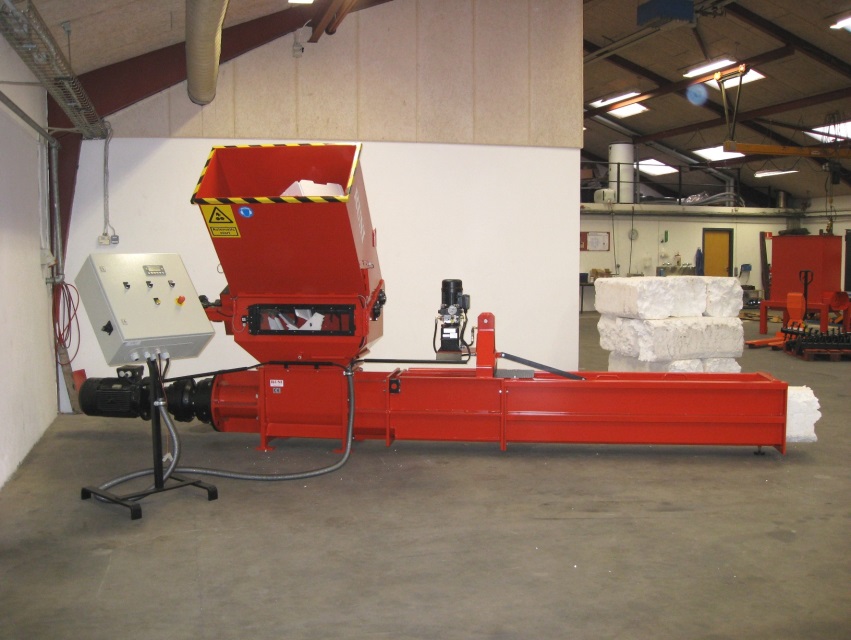 1 paveiklas. Atliekų presavimo įrenginys.Atliekų perdirbimasSupresuotos polistireno atliekos krautuvu vežamos į smulkinimo įrenginį (našumas 1 t/val.), kuriame susmulkinamos iki 30 mm fakcijos. Susmulkintos atliekos kraunamos į didmaišius ir krautuvu vežamos į vieną iš ekstruderių - EREMA1 (našumas 200 kg/val.) arba EREMA2 (našumas 450 kg/val.). Ekstruderyje polisterono atliekos pereina per metalo detektorių, kuriame atskiriamos nuo metalo priemaišų. Nuo metalo priemaišų atskirtos atliekos toliau ekstruderyje veikiamos terminiu būdu išlydant (temp. iki 180 ⁰C) iki vientisos masės, po to smulkinamos į granules ir staigiai atvėsinamos. Ekstruderio veikimui naudojama elektros energija, todėl tiesioginių aplinkos oro teršalų nesusidarys. Granulių vėsinimui naudojama vandens recirkuliacinė sistema, todėl gamybinės nuotekos nesusidaro. Nugaravusio vandens papildymui sunaudojama apie 70 m3/mėn. vandens.Granulės pakuojamos į didmaišius ir sandėliuojamos produkcijos laikymo zonoje iki realizavimo. 6. Žaliavų naudojimas; cheminių medžiagų ir preparatų (mišinių) naudojimas, įskaitant ir pavojingų cheminių medžiagų ir preparatų naudojimą (nurodant jų pavojingumo klasę ir kategoriją); radioaktyviųjų medžiagų naudojimas; pavojingų (nurodant pavojingų atliekų technologinius srautus) ir nepavojingų atliekų (nurodant atliekų susidarymo šaltinį arba atliekų tipą) naudojimas; planuojamos ūkinės veiklos metu numatomas naudoti ir laikyti tokių žaliavų ir medžiagų preliminarus kiekis.UAB “R&R Ideas“ planuojamos ūkinės veiklos metu cheminių medžiagų ir preparatų bei radioaktyviųjų medžiagų nenaudos. Polistireno atliekų perdirbimo metu naudojamos atliekos pateiktos 1 lentelėje. 1 lentelė. UAB “R&R Ideas“ planuojamos ūkinės veiklos metu naudojamos atliekos.7. Gamtos išteklių (natūralių gamtos komponentų), visų pirma vandens, žemės, dirvožemio, biologinės įvairovės naudojimo mastas ir regeneracinis pajėgumas (atsistatymas).UAB “R&R Ideas” planuojamos ūkinės veiklos metu gamtinių išteklių nenaudos. 8. Energijos išteklių naudojimo mastas, nurodant kuro rūšį.UAB “R&R Ideas” planuojamos ūkinės veiklos metu numatomi naudoti energijos ištekliai pateikti 2 lentelėje. 2 lentelė. UAB “R&R Ideas” planuojamos ūkinės veiklos metu naudojami energijos ištekliai.9. Pavojingų, nepavojingų ir radioaktyviųjų atliekų susidarymas, nurodant, atliekų susidarymo vietą, kokios atliekos susidaro (atliekų susidarymo šaltinis arba atliekų tipas), preliminarų jų kiekį, jų tvarkymo veiklos rūšis.UAB „R&R Ideas“ planuojamos ūkinės veiklos metu susidarys gamybinės ir buitinės atliekos. Gamybinės atliekosPolistireno atliekų perdirbimo metu gali susidaryti šios nepavojingos atliekos: juodasis metalas (metalo drožlės, ekstruderio filtrai) plastiko atliekos (brokas), pakuočių atliekos (popierinė, kartoninė, plastikinė) ir kt. Numatoma, kad įmonėje veiklos metu susidarys apie 30 t/m. nepavojingų atliekų. Planuojamos ūkinės veiklos metu pavojingos atliekos nesusidarys. Atliekų perdirbimo metu susidariusios nepavojingos atliekos bus išrūšiuojamos ir laikomos ne ilgiau kaip metus iki perdavimo įmonėms, turinčioms teisę tvarkyti atitinkamas atliekas. Buitinės atliekosUAB „R&R Ideas“ susidariusios buitinės atliekos bus tvarkomos pagal Kauno miesto savivaldybės organizuojamą komunalinių atliekų tvarkymo sistemą. Planuojamas buitinių atliekų kiekis apie 46 t/m.Planuojamos susidaryti atleikos ir jų kiekis pateiktas 3 lentelėje.3 lentelė. Planuojamos ūkinės veiklos metu susidarančios atliekos ir jų kiekis.10. Nuotekų susidarymas, preliminarus jų kiekis, jų tvarkymas.UAB “R&R Ideas” atliekų perdirbimo veiklos metu vanduo naudojamas recirkuliacinės aušinimo sistemoje, todėl gamybinės nuotekos nesusidaro. Nugaravusio vandens papildymui planuojama sunaudoti apie 70 m3/mėn. vandens.Planuojama ūkinė veikla vykdoma pastate. Bendrovė aikštelės neeksploatuoja, todėl paviršinės nuotekos nesusidarys. UAB “R&R Ideas” susidariusios buitinės nuotekos UAB „Mesrenta“ eksploatuojamis buitinių nuotekų tinklais perduodamos UAB “Kauno vandenys”. Numatomas buitinių nuotekų kiekis 50 m3/m. Gamybinėms ir buitinėms reikmėms UAB „Kauno vandenys“ vandenį tiekia UAB „Mesrenta“ eksploatuojamis vantens tiekimo tinklais.Bendras vandens išteklių sunaudojimo ir susidariusių nuotekų kiekis pateiktas 4 lentelėje.4 lentelė. Bendras sunaudojamo vandens ir susidariusių nuotekų kiekis.UAB „R&R Ideas” planuojamos ūkinės veiklos metu sunaudoto vandens skaitiklio parodymai pateikti priede Nr. 24.11. Cheminės taršos susidarymas (oro, dirvožemio, vandens teršalų, nuosėdų susidarymas, preliminarus jų kiekis) ir jos prevencija.UAB “R&R Ideas” polistireno atliekų perdirbimo metu eksploatuos stacionarų aplinkos oro taršos šaltinį – plastiko atliekų perdirbimo liniją. Į aplinkos orą bus išmetami šie teršalai: anglies monoksidas, kietosios dalelės, izopentanas (pentanas), etilbenzenas, stirenas, ciklopentanas.Įmonė eksploatuoja vieną mobilų aplinkos oro taršos šaltinį – sunkesnę nei 3,5 t transporto priemonę, kuri į aplinkos orą išmes šiuos teršalus: anglies monoksidą, azoto oksidus, sieros dioksidą, angliavandenilius, kietasias daleles. Vadovaujantis 2016 m. atlikta Aplinkos oro taršos šaltinių ir iš jų išmetamų teršalų inventorizacijos ataskaita ir Teršalų pažeminiame sluoksnyje sklaidos modeliavimu, priėmus pačią nepalankiausią padėtį, t. y. kad išmetimai iš visų taršos šaltinių visą parą, visus metus yra maksimalūs, nei vieno teršalo koncentracija ribinių verčių aplinkos ore neviršija. Vadovaujants 2015 m ir 2016 m. atliktomis aplinkos oro taršos šaltinių ir iš jų išmetamų teršalų inventorizacijos ataskaitomis palyginome šiuo metu vykdomos veiklos sukeliamą aplinkos oro taršą su planuojama ūkine veikla ir nustatėme, kad planuojamos ūkinės veiklos metu į aplinkos orą bus išmetama 5 t/m. daugiau teršalų. Esamos ir planuojamos veiklos išmetamų teršalų kiekiai pateikti 5 lentelėje.5 lentelė. Esamos ir planuojamos ūkinės veiklos išmetami aplinkos oro teršalai ir jų kiekiais.Planuojamos ūkinės veiklos metu į aplinkos orą bus išmetama apie 5 t/m. daugiau teršalų nei šiuo metu  Skleidžiamo kvapo pažemio koncentracijos už UAB „R&R Ideas” R. Kalantos g. 49, Kaunas, teritorijos ribos yra 0,01761 OUE/m3.  Skleidžiamo kvapo koncentracijos nesiekia ribinių verčių (8 OUE/m3), patvirtintų Lietuvos higienos normoje HN 121:2010 „Kvapo koncentracijos ribinė vertė gyvenamosios aplinkos ore“. Aplinkos oro taršos šaltinių ir iš jų išmetamų teršalų inventorizacijos ataskaita pateikta priede Nr. 5. UAB “R&R Ideas”teršalų ir kvapo pžeminiame sluoksnyje sklaidos modeliavimas pateiktas priede Nr. 6. Aplinkos oro teršalų, išmetamų iš mobilių aplinkos oro taršos šaltinių, kiekio skaičiavimai pateikti priede Nr. 21.12. Fizikinės taršos susidarymas (triukšmas, vibracija, šviesa, šiluma, jonizuojančioji ir nejonizuojančioji (elektromagnetinė) spinduliuotė) ir jos prevencija.UAB “R&R Ideas” planuojamos ūkinės veiklos metu vibracija, šviesa, šiluma ir elektromagnetinė spinduliuotė sukeliama nebus. Bendrovė eksploatuoja triukšmo šaltinį – plastiko atliekų perdirbimo liniją. Atlikus matavimus buvo nustatyta, kad įmonės teritorijoje planuojamos ūkinės veiklos metu didžiausias sukeliamas triukšmas yra 49,5 dB. Planuojamos ūkinės veiklos metu triukšmas prie artimiausio gyvenamojo namo, nuo įmonės nutolusio 0,209 km atstumu, sukeliamas nebus. Įrenginio skleidžiamas triukšmo lygis neviršins Lietuvos higienos normose HN33:2011 „Triukšmo ribiniai dydžiai gyvenamuosiuose ir visuomeninės paskirties pastatuose bei jų aplinkoje“ nustatytų ribinių dydžių. Akustinio triukšmo parametrų tyrimų protokolas Nr. 1703061 pateiktas priede Nr. 7. UAB “R&R Ideas”sukeliamo triukšmo lygio skaičiuoklė pateikta priede Nr. 8.13. Biologinės taršos susidarymas (pvz., patogeniniai mikroorganizmai, parazitiniai organizmai) ir jos prevencija.UAB „R&R Ideas” nepavojingų atliekų tvarkymo metu biologinė tarša nesusidarys. 14. Planuojamos ūkinės veiklos pažeidžiamumo rizika dėl ekstremaliųjų įvykių (pvz., gaisrų, didelių avarijų, nelaimių (pvz., potvynių, jūros lygio kilimo, žemės drebėjimų)) ir (arba) susidariusių ekstremaliųjų situacijų, įskaitant tas, kurias gali lemti klimato kaita; ekstremalių įvykių ir ekstremalių situacijų tikimybė ir jų prevencija.Vadovaujantis Priešgaisrinės apsaugos ir gelbėjimo departamento prie Vidaus reikalų ministerijos direktoriaus 2010 m. balandžio 19 d. įsakymu Nr. 1-134 (2014 m. sausio 30d. redakcija) patvirtintais Kriterijais ūkio subjektams ir kitoms įstaigoms, kurių vadovai turi organizuoti ekstremaliųjų situacijų valdymo planų rengimą, derinimą ir tvirtinimą, ir ūkio subjektams, kurių vadovai turi sudaryti ekstremaliųjų situacijų operacijų centrą UAB “R&R Ideas” planuojamai ūkinei veiklai, ekstremaliųjų situacijų valdymo planas nereikalingas.15. Planuojamos ūkinės veiklos rizika žmonių sveikatai (pvz., dėl vandens ar oro užterštumo).UAB “R&R Ideas” polistireno atliekų perdirbimo metu rizika žmonių sveikatai sukeliama nebus. Planuojamos ūkinės veiklos metu gamybinės nuotekos nesusidarys. Atliekų perdirbimo metu į aplinkos orą išmestų teršalų koncentracija ribinių verčių aplinkos ore neviršins. 16. Planuojamos ūkinės veiklos sąveika su kita vykdoma ūkine veikla ir (arba) pagal teisės aktų reikalavimus patvirtinta ūkinės veiklos (pvz., pramonės, žemės ūkio) plėtra gretimose teritorijose (pagal patvirtintus teritorijų planavimo dokumentus). UAB “R&R Ideas” planuojama ūkinė veikla sąveikos su kita vykdoma ūkine veikla ar patvirtinta ūkinės veiklos plėtra gretimose teritorijose neturės. 17. Veiklos vykdymo terminai ir eiliškumas, numatomas eksploatacijos laikas.Planuojama ūkinė veikla bus vykdoma atlikus Poveikio aplinkai vertinimo procedūras ir pakeitus Taršos leidimą. III. PLANUOJAMOS ŪKINĖS VEIKLOS VIETA18. Planuojamos ūkinės veiklos vieta (adresas) pagal administracinius teritorinius vienetus, jų dalis ir gyvenamąsias vietoves (apskritis, savivaldybė, seniūnija, miestas, miestelis, kaimas, viensėdis, gatvė); teritorijos, kurioje planuojama ūkinė veikla, žemėlapis su gretimybėmis ne senesnis kaip 3 metų (ortofoto ar kitame žemėlapyje, kitose grafinės informacijos pateikimo priemonėse apibrėžta planuojama teritorija, planų mastelis pasirenkamas atsižvelgiant į planuojamos teritorijos ir teritorijos, kurią planuojama ūkinė veikla gali paveikti, dydžius); informacija apie teisę valdyti, naudoti ar disponuoti planuojamos teritorijos žemės sklypą (privati, savivaldybės ar valstybinė nuosavybė, sutartinė nuoma); žemės sklypo planas, jei parengtas. Planuojama ūkinė veikla bus vykdoma adresu Kauno m. sav., Kauno m., R. Kalantos g. 49. Pastatai Nr. 4400-3538-7434  ir Nr. 1995-0006-7041, kuriuose bus vykdoma veikla, pagal nuosavybės teisę priklauso UAB „Mesrenta“, į. k. 302882539. UAB „R&R Ideas” pastatais naudosis pagal 2016 m. kovo 17 d. Sudaryta Negyvenamųjų patalpų nuomos sutartį Nr. MR16/02. Negyvenamųjų patalpų nuomos sutarties Nr. MR16/02 kopija pateikta priede Nr. 9. UAB „R&R Ideas” planuojamos ūkinės veiklos gretimybėse gyvenamųjų namų ir visuomeninės paskirties objektų nėra. Artimiausias gyvenamasis namas, adresu Meletų tak. 24, Kaunas, nuo planuojamos ūkinės veiklos nutolęs 0,209 km atstumu. Artimiausia ugdymo įstaiga UAB „Kauno Petrašiūnų darbo rinkos mokymo centras“, adresu R. Kalantos g. 19, Kaunas, nuo atliekų perdirbimo veiklos nutolusi 0,540 km atstumu. Artimiausia gydymo įstaiga, VŠĮ Kauno Dainavos poliklinikos padalinys Petrašiūnų pirminės sveikatos priežiūros centras, adresas T. Masiulio g. 8, Kaunas, nuo planuojamos veiklos nutolusi 1,200 km atstumu. Žemėlapis su pažymėtu artimiausiu gyvenamuoju namu ir visuomeninės paskirties objektu pateiktas priede Nr. 10. UAB „R&R Ideas” planuojamos ūkinės veiklos gretimybėse įsikūrusios šios įmonės: UAB “Vilniaus betono demontavimo technika”, UAB “Silbeta”, UAB “Peikko Lietuva”, UAB “Baltic metal”, UAB “Petrašiūnų katilinė”. 19. Planuojamos ūkinės veiklos sklypo ir gretimų žemės sklypų ar teritorijų funkcinis zonavimas ir teritorijos naudojimo reglamentas (pagrindinė žemės naudojimo paskirtis ir būdas (būdai), nustatytos specialiosios žemės naudojimo sąlygos, vyraujančių statinių ar jų grupių paskirtis) pagal patvirtintus teritorijų planavimo dokumentus. Informacija apie vietovės infrastruktūrą, urbanizuotas teritorijas (gyvenamąsias, pramonines, rekreacines, visuomeninės paskirties), esamus statinius ir šių teritorijų ir (ar) statinių atstumus nuo planuojamos ūkinės veiklos vietos (objekto ar sklypo, kai toks suformuotas, ribos).Žemės sklypas Nr. 4400-0687-3507, kuriame bus vykdoma polistireno atliekų perdirbimo veikla, patenka į verslo ir pramonės teritorijos funkcinę zoną. Specialiosios žemės ir miško naudojimo sąlygos:XIV. Gamybinių ir komunalinių objektų sanitarinės apsaugos ir taršos poveikio zonos, plotas – 1,0716 ha;XLIX. Vandentiekio, lietaus ir fekalinės kanalizacijos tinklų ir įrenginių apsaugos zonos, plotas – 13,7598 ha;XLVIII. Šilumos ir karšto vandens tiekimo tinklų apsaugos zonos, plotas – 0,3567 ha;XXVII. Saugotini želdiniai (medžiai ir krūmai), augantys ne miškų ūkio paskirties žemėje, plotas – 1,2227 ha;VI. Elektros linijų apsaugos zonos, plotas – 2,0563 ha;I. Ryšių linijų apsaugos zonos, plotas – 0,5477 ha.Žemės sklypas (Nr. 4400-0687-3507) šiaurinėje pusėje ribojasi su esamos infrastruktūros teritorija, prietinėje pusėje – mišraus užstatymo teritorija, atliekanti linijinių centrų funkcijas. Rytinė ir vakarinė žemės sklypo pusės ribojasi su verslo ir pramonės teritorijomis. Nepavojingų polistireno atliekų perdirbimo veikla bus vykdoma urbanizuotoje teritorijoje su pilnai išvystyta infrastruktūra: vandens tiekimo, lietaus ir fekalinės kanalizacijos tinklai, šilumos tiekimo tinklai, elektros ir ryšio linijos.20. Informacija apie eksploatuojamus ir išžvalgytus žemės gelmių telkinių išteklius (naudingas iškasenas, gėlo ir mineralinio vandens vandenvietes), įskaitant dirvožemį; geologinius procesus ir reiškinius (pvz., erozija, sufozija, karstas, nuošliaužos), geotopus, kurių duomenys kaupiami GEOLIS (geologijos informacijos sistema) duomenų bazėje (https://epaslaugos.am.lt/).Vietovėje, kurioje UAB “R&R Ideas” planuoja vykdyti veiklą, naudingųjų iškasenų telkinių nėra. Artimiausia geriamo gėlo vandens “Vičiūnų” vandenvietė Nr. 42, nuo planuojamos veiklos nutolusi apie 1,230 km atstumu. Žemėlapis su pažymėta artimiausia vandenviete pateiktas priede Nr. 11. Planuojamos ūkinės veiklos gretimybėse geotopų, geologinių procesų ir reiškinių nėra. Artimiausias geotopas, Adomo Mickevičiaus akmuo Nr. 29, nuo bendrovės nutolęs apie 2,600 km atstumu. Artimiausias geologinis reiškinys „Nuošliauža Nr. 8“, Nr. 253 nuo atliekų perdirbimo veiklos nutolęs apie 2,200 km atstumu. Žemėlapis su pažymėtu artimiausiu geotopu, geologiniais procesais ir reiškiniais pateiktas priede Nr. 12. 21. Informacija apie kraštovaizdį, gamtinį karkasą, vietovės reljefą, vadovautis Europos kraštovaizdžio konvencijos, Europos Tarybos ministrų komiteto 2008 m. rekomendacijomis CM/Rec (2008-02-06)3 valstybėms narėms dėl Europos kraštovaizdžio konvencijos įgyvendinimo gairių nuostatomis, Lietuvos kraštovaizdžio politikos krypčių aprašu (http:www.am.lt/VI/index.php#a/12929) ir Lietuvos Respublikos kraštovaizdžio erdvinės struktūros įvairovės ir jos tipų identifikavimo studija (http://www.am.lt/VI/article.php3?article_id=13398), kurioje vertingiausios estetiniu požiūriu Lietuvos kraštovaizdžio vizualinės struktūros išskirtos studijoje pateiktame Lietuvos kraštovaizdžio vizualinės struktūros žemėlapyje ir pažymėtos indeksais V3H3, V2H3, V3H2, V2H2, V3H1, V1H3, jų vizualinis dominantiškumas yra a, b, c. UAB „R&R Ideas“ planuojama veikla bus vykdoma vietovėje, kurioje vyrauja kontinentinių kopų kalvyno reljefas.  Atliekų perdirbimo veiklos vykdymo vieta į gamtinio karkaso teritoriją nepatenka. Vietovės, kurioje bus vykdoma veikla, kraštovaizdis Lietuvos kraštovaizdžio vizualinės struktūros žemėlapyje pažymėtas indeksu V3H1-a:V3 – ypač ryški vertikalioji sąskaida (stipriai kalvotas bei gilių slėnių kraštovaizdis su 4-5 lygmenų videotopų kompleksais);H1- vyraujančių pusiau uždarų išdalies pražvelgiamų erdvių kraštovaizdis;a – kraštovaizdžio erdvinėje struktūroje išreikštas vertikalių ir horizontalių dominantų kompleksas.Kauno miesto savivaldybės teritorijos bendrojo plano kraštovaizdžio apsaugos brėžinys pateiktas priede Nr. 13. Ištrauka iš geomorfologinio žemėlapio pateikta priede Nr. 14. Lietuvos kraštovaizdžio vizualinės struktūros žemėlpis pateiktas priede Nr. 15. 22. Informacija apie saugomas teritorijas (pvz., draustiniai, parkai ir kt.), įskaitant Europos ekologinio tinklo „Natura 2000“ teritorijas, kurios registruojamos STK (Saugomų teritorijų valstybės kadastras) duomenų bazėje (http://stk.vstt.lt) ir šių teritorijų atstumus nuo planuojamos ūkinės veiklos vietos (objekto ar sklypo, kai toks suformuotas, ribos). Pridedama Valstybinės saugomų teritorijos tarnybos prie Aplinkos ministerijos Poveikio reikšmingumo „Natura 2000“ teritorijoms išvada, jeigu tokia išvada reikalinga pagal teisės aktų reikalavimus.UAB “R&R Ideas” planuojamos ūkinės veiklos gretimybėse saugomų teritorijų nėra. Artimiausia saugoma teritorija, Kauno ornitologinis draustinis (kodas 0210602000012), nuo planuojamos veiklos nutolusi 0,740 km atstumu. Artimiausia Natura2000 teritorija, Kauno marios (ES kodas LTKAUB008 ir LTKAU0007), nuo atliekų perdirbimo veiklos nutolusi 2,130 km atstumu. Saugomos teritorijos priskyrimo Natura2000 tinklui tikslas: Juodųjų peslių (Milvus migrans), plovinių vištelių (Porzana parva), tulžių (Alcedo atthis) apsaugai ir 5130, Kadagynai; 6210, Stepinės pievos; 7220, Šaltiniai su besiformuojančiais tufais; 8220, Silikatinių uolienų atodangos; 9010, Vakarų taiga; 9050, Žolių turtingi eglynai; 9070, Medžiais apaugusios ganyklos; 9180, Griovų ir šlaitų miškai; Kartuolė; Kūdrinis pelėausis; Niūriaspalvis auksavabalis; Purpurinis plokščiavabalis; Salatis; Ūdra. Žemėlapis su pažymėta artimiausia saugoma teritorija pateiktas priede Nr. 16. 23. Informacija apie biotopus – miškus, jų paskirtį ir apsaugos režimą; pievas, pelkes, vandens telkinius ir jų apsaugos zonas, juostas, jūros aplinką ir kt.; biotopų buveinėse esančias saugomas rūšis, jų augavietes ir radavietes, kurių informacija kaupiama SRIS (saugomų rūšių informacinė sistema) duomenų bazėje (https://epaslaugos.am.lt/), jų atstumą nuo planuojamos ūkinės veiklos vietos (objekto ar sklypo, kai toks suformuotas, ribos) ir biotopų buferinį pajėgumą (biotopų atsparumo pajėgumas). UAB “R&R Ideas” planuojamos ūkinės veiklos gretimybėse miškų, pievų, pelkių ir vandens telkinių nėra. Artimiausias miškas nuo bendrovės nutolęs 0,660 km atstumu. Miško grupė – II B (specialios paskirties rekreaciniai miškai), pogrupis – miestų miškai.  Žemėlapis su pažymėtu artimiausiu mišku pateiktas priede Nr. 17. Artimiausia pelkė, durpingas pažemėjimas, nuo atliekų perdirbimo veiklos nutolęs 2,600 km atstumu. Žemėlapis su pažymėta artimiausia pelke pateiktas priede Nr. 18.Artimiausias vandens telkinys, upė Nemunas (kodas 10010001), nuo planuojamos ūkinės veiklos nutolęs 0,740 km atstumu. Nemuno upei apsaugos zonos ir juostos nenustatytos. Žemėlapis su pažymėtu artimiausiu vandens telkiniu pateiktas priede Nr. 19.UAB “R&R Ideas” atliekų perdirbimo veiklos gretimybėse saugomų rūšių augaviečių ir radaviečių nėra. Artimiausia augavietė, (kodas AUG-DIAARE027872), kurioje aptinkamas Smiltyninis gvazdikas (lot. Dianthus arenarius), nuo planuojamos veiklos nutolusi 0,800 km atstumu. Išrašas iš saugomų rūšių informacinės sistemos pateiktas priede Nr. 20.24. Informacija apie jautrias aplinkos apsaugos požiūriu teritorijas – vandens pakrančių zonas, potvynių zonas, karstinį regioną, gėlo ir mineralinio vandens vandenvietes, jų apsaugos zonas ir juostas ir pan. UAB “R&R Ideas” atliekų perdirbimo veiklos gretimybėse jautrių aplinkosapsaugos požiūriu teritorijų nėra. Artimiausias vandens telkinys, upė Nemunas (kodas 10010001), nuo planuojamos ūkinės veiklos nutolęs 0,740 km atstumu. Nemuno upei apsaugos zonos ir juostos nenustatytos. Planuojamos ūkinės veiklos teritorija į potvynių zonas ir karstinį regioną nepatenka.  Artimiausia geriamo gėlo vandens “Vičiūnų” vandenvietė Nr. 42, nuo planuojamos veiklos nutolusi apie 1,230 km atstumu.25. Informacija apie teritorijos taršą praeityje (teritorijos, kuriose jau buvo nesilaikoma projektui taikomų aplinkos kokybės normų), jei tokie duomenys turimi.Informacijos apie teritorijos, kurioje bus vykdoma planuojama ūkinė veikla, taršą praeityje nėra.26. Informacija apie tankiai apgyvendintas teritorijas ir jų atstumą nuo planuojamos ūkinės veiklos vietos (objekto ar sklypo, kai toks suformuotas, ribos).Artimiausias gyvenamasis namas, adresu Meletų tak. 24, Kaunas, nuo planuojamos ūkinės veiklos nutolęs 0,209 km atstumu. Didelio užstatymo intensyvumo gyvenamoji teritorija nuo nepavojingų atliekų perdirbimo veiklos nutolusi apie 0,800 km atstumu. 27. Informacija apie vietovėje esančias nekilnojamąsias kultūros vertybes, kurios registruotos Kultūros vertybių registre (http://kvr.kpd.lt/heritage), ir jų atstumą nuo planuojamos ūkinės veiklos vietos (objekto ar sklypo, kai toks suformuotas, ribos).UAB “R&R Ideas” atliekų perdirbimo veiklos gretimybėse nekilnojamųjų kultūros vertybių nėra. Artimiausios nekilnojamosios kultūros vertybės pateiktos 5 lentelėje.5 lentelė. Artimiausios nekilnojamosios kultūros vertybės.Žemėlapis su pažymėtomis artimiausiomis nekilnojamomis kultūros vertybėmis pateiktas priede Nr. 22. IV. GALIMO POVEIKIO APLINKAI RŪŠIS IR APIBŪDINIMAS28. Galimas reikšmingas poveikis aplinkos veiksniams, atsižvelgiant į dydį ir erdvinį mastą (pvz., geografinę vietovę ir gyventojų, kuriems gali būti daromas poveikis, skaičių); pobūdį (pvz., teigiamas ar neigiamas, tiesioginis ar netiesioginis, sąveikaujantis, trumpalaikis, vidutinės trukmės, ilgalaikis); poveikio intensyvumą ir sudėtingumą (pvz., poveikis intensyvės tik paukščių migracijos metu); poveikio tikimybę (pvz., tikėtinas tik avarijų metu); tikėtiną poveikio pradžią, trukmę, dažnumą ir grįžtamumą (pvz., poveikis bus tik statybos metu, lietaus vandens išleidimas gali padidinti upės vandens debitą, užlieti žuvų nerštavietes, sukelti eroziją, nuošliaužas); bendrą poveikį su kita vykdoma ūkine veikla ir (arba) pagal teisės aktų reikalavimus patvirtinta ūkinės veiklos plėtra gretimose teritorijose (pvz., kelių veiklos rūšių vandens naudojimas iš vieno vandens šaltinio gali sumažinti vandens debitą, sutrikdyti vandens gyvūnijos mitybos grandinę ar visą ekologinę pusiausvyrą, sumažinti ištirpusio vandenyje deguonies kiekį); galimybę veiksmingai sumažinti poveikį:28.1. poveikis gyventojams ir visuomenės sveikatai, įskaitant galimą neigiamą poveikį gyvenamajai, rekreacinei, visuomeninei aplinkai, gyventojų saugai ir visuomenės sveikatai dėl fizikinės, cheminės, biologinės taršos (atsižvelgiant į foninį užterštumą) ir kvapų (pvz., vykdant veiklą, susidarys didelis oro teršalų kiekis dėl kuro naudojimo, padidėjusio transporto srauto, gamybos proceso ypatumų, statybų metu ir pan.); galimą poveikį vietos darbo rinkai ir vietovės gyventojų demografijai; UAB „R&R Ideas“ planuojama ūkinė veikla neigiamo poveikio gyventojams ir visuomenės sveikatai neturės. Plastiko atliekų perdirbimo metu reikšminga fizikinė, cheminė ir biologinė tarša sukeliama nebus. Atliekų perdirbimo metu į aplinkos orą išmetamų teršalų koncentracija ribinių verčių aplinkos ore neviršins. Skleidžiamo kvapo koncentracijos nesiekia ribinių verčių (8 OUE/m3), patvirtintų Lietuvos higienos normoje HN 121:2010 „Kvapo koncentracijos ribinė vertė gyvenamosios aplinkos ore“. Įmonės skleidžiamas triukšmo lygis neviršins Lietuvos higienos normose HN33:2011 „Triukšmo ribiniai dydžiai gyvenamuosiuose ir visuomeninės paskirties pastatuose bei jų aplinkoje“ nustatytų ribinių dydžių.28.2. poveikis biologinei įvairovei, įskaitant galimą poveikį natūralioms buveinėms dėl jų užstatymo ar suskaidymo, hidrologinio režimo pokyčio, želdinių sunaikinimo ir pan.; galimas natūralių buveinių tipų plotų sumažėjimas, saugomų rūšių, jų augaviečių ir radaviečių išnykimas ar pažeidimas, galimas neigiamas poveikis gyvūnų maitinimuisi, migracijai, veisimuisi ar žiemojimui;UAB „R&R Ideas“ planuojama ūkinė veikla neigiamo poveikio biologinei įvairovei nedarys. Atliekų perdirbimo veikla vykdoma jau esamuose pastatuose. Planuojamai ūkinei veiklai naujų statinių, įrenginių, giluminių gręžinių įrengti nenumatoma. Griovimo darbai vykdomi nebus. Planuojama ūkinė veikla bus vykdoma žemės sklype su pilnai išvystyta inžinerine infrastruktūra.28.3. poveikis žemei ir dirvožemiui, pavyzdžiui, dėl numatomų didelės apimties žemės darbų (pvz., kalvų nukasimas, vandens telkinių gilinimas ar upių vagų tiesinimas); gausaus gamtos išteklių naudojimo; pagrindinės tikslinės žemės paskirties pakeitimo; UAB „R&R Ideas” planuojamos ūkinės veiklos metu neigiamo poveikio žemei ir dirvožemiui nedarys. Žemės darbai vykdomi nebus, gamtos ištekliai nenaudojami, pagrindinė tikslinė žemės paskirtis nekeičiama. 28.4. poveikis vandeniui, pakrančių zonoms, jūrų aplinkai (pvz., paviršinio ir požeminio vandens kokybei, hidrologiniam režimui, žvejybai, navigacijai, rekreacijai);UAB „R&R Ideas“ planuojamos ūkinės veiklos metu neigiamo poveikio vandeniui, pakrančių zonoms ir jūrų aplinkai nedarys. Plastiko atliekų perdirbimo metu vanduo naudojamas recirkuliacinės aušinimo sistemoje, todėl gamybinės nuotekos nesusidaro. Vandenį pagal pasirašytas sutartis tiekia UAB „Kauno vandenys“. Artimiausias vandens telkinys, upė Nemunas (kodas 10010001), nuo planuojamos ūkinės veiklos nutolęs 0,740 km atstumu. Nemuno upei apsaugos zonos ir juostos nenustatytos.28.5. poveikis orui ir vietovės meteorologinėms sąlygoms (pvz., aplinkos oro kokybei, mikroklimatui); UAB „R&R Ideas“ planuojamos ūkinės veiklos metu neigiamo poveikio orui ir vietovės meteorologinėms sąlygoms nedarys. Atliekų perdirbimo metu į aplinkos orą išmetamų teršalų koncentracija ribinių verčių aplinkos ore neviršins.28.6. poveikis kraštovaizdžiui, pasižyminčiam estetinėmis, nekilnojamosiomis kultūros ar kitomis vertybėmis, rekreaciniais ištekliais, ypač vizualinis, įskaitant poveikį dėl reljefo formų keitimo (pažeminimas, paaukštinimas, lyginimas); UAB „R&R Ideas“ planuojama ūkinė veikla neigiamo poveikio kraštovaizdžiui nedarys. Atliekų perdirbimo veikla vykdoma jau esamuose pastatuose. Planuojamai ūkinei veiklai naujų statinių, įrenginių, giluminių gręžinių įrengti nenumatoma. Griovimo darbai vykdomi nebus. Planuojama ūkinė veikla bus vykdoma žemės sklype su pilnai išvystyta inžinerine infrastruktūra.UAB “R&R Ideas” atliekų perdirbimo veiklos gretimybėse nekilnojamųjų kultūros vertybių nėra. Artimiausia nekilnojamoji kultūros vertybė, Kauno tvirtovės 6-asis fortas, nuo įmonės nutolusi 0,550 km atstumu.28.7. poveikis materialinėms vertybėms (pvz., nekilnojamojo turto (žemės, statinių) paėmimas, poveikis statiniams dėl veiklos sukeliamo triukšmo, vibracijos, numatomi apribojimai nekilnojamajam turtui);UAB „R&R Ideas“ planuojama ūkinė veikla neigiamo poveikio materialinėms vertybėms nedarys. Atliekų perdirbimo veikla vykdoma jau esamuose pastatuose, kurių pagrindinė tikslinė naudojimo paskirtis- gamybos, pramonės. UAB “R&R Ideas” atliekų perdirbimo veiklos gretimybėse nekilnojamųjų kultūros vertybių nėra. Artimiausia nekilnojamoji kultūros vertybė, Kauno tvirtovės 6-asis fortas, nuo įmonės nutolusi 0,550 km atstumu. 28.8. poveikis kultūros paveldui, (pvz., dėl veiklos sukeliamo triukšmo, vibracijos, šviesos, šilumos, spinduliuotės).UAB „R&R Ideas“ planuojama ūkinė veikla neigiamo poveikio kultūros paveldui nedarys. Įmonės skleidžiamas triukšmo lygis neviršins Lietuvos higienos normose HN33:2011 „Triukšmo ribiniai dydžiai gyvenamuosiuose ir visuomeninės paskirties pastatuose bei jų aplinkoje“ nustatytų ribinių dydžių. Atliekų perdirbimo metu vibracija, šviesa, šiluma ir spinduliuotė sukeliama nebus. 29. Galimas reikšmingas poveikis 28 punkte nurodytų veiksnių sąveikai.UAB „R&R Ideas“ planuojama ūkinė veikla reikšmingo poveikio 28 punkte nurodytų veiksnių sąveikai neturės.30. Galimas reikšmingas poveikis 28 punkte nurodytiems veiksniams, kurį lemia planuojamos ūkinės veiklos pažeidžiamumo rizika dėl ekstremaliųjų įvykių (pvz., didelių avarijų) ir (arba) ekstremaliųjų situacijų (nelaimių).UAB „R&R Ideas“ planuojama ūkinė veikla reikšmingo poveikio 28 punkte nurodytiems veiksniams dėl ekstremaliųjų įvykių neturės. Vadovaujantis Priešgaisrinės apsaugos ir gelbėjimo departamento prie Vidaus reikalų ministerijos direktoriaus 2010 m. balandžio 19 d. įsakymu Nr. 1-134 (2014 m. sausio 30d. redakcija) patvirtintais Kriterijais ūkio subjektams ir kitoms įstaigoms, kurių vadovai turi organizuoti ekstremaliųjų situacijų valdymo planų rengimą, derinimą ir tvirtinimą, ir ūkio subjektams, kurių vadovai turi sudaryti ekstremaliųjų situacijų operacijų centrą UAB “R&R Ideas” planuojamai ūkinei veiklai, ekstremaliųjų situacijų valdymo planas nereikalingas.31. Galimas reikšmingas tarpvalstybinis poveikis.UAB „R&R Ideas“ planuojama ūkinė veikla reikšmingo tarpvalstybinio poveikio nedarys. 32. Planuojamos ūkinės veiklos charakteristikos ir (arba) priemonės, kurių numatoma imtis siekiant išvengti bet kokio reikšmingo neigiamo poveikio arba užkirsti jam kelią.UAB „R&R Ideas“ planuojamos ūkinės veiklos metu numato šias priemones:1. Atliekų perdirbimo metu veikla vykdoma pastate;2. Priimtos ir susidariusios atliekos rūšiuojamos, nemaišant jų su kitomis atliekomis ar medžiagomis;3. Vanduo technologiniame procese naudojamas recirkuliacinėje sistemoje, todėl gamybinės nuotekos nesusidaro;4. Atliekų perdirbimo linija sumontuota su rankoviniais oro filtrais, kurie sumažina išmetamų aplinkos oro teršalų kiekį.Įmonės pavadinimasUAB “R&R Ideas“Įmonės kodas302470133AdresasR. Kalantos g. 49, KaunasTel. Nr.8-37- 261562Faks. Nr.8-37-261562El. paštasRuta@rrideas.ltĮmonės pavadinimasUAB “SDG”Pareigos, vardas, pavardėAplinkosaugos spec. Ugnė ČiplytėAdresasDraugystės g. 8E, KaunasTel. Nr.8-610-22108Faks. Nr.8-37-460067El. paštasu.ciplyte@sdg.ltKodasPavadinimasPatikslintas pavadinimasDidžiausias vienu metu laikomas kiekis, tKiekis t/m.Naudojimas02 01 04Plastmasių atliekos (išskyrus pakuotę)Polistireninio putplasčio atraižos100,008000,00S1 (surinkimas);S2 (vežimas); S3 (įvežimas);S5 (Atliekų paruošimas naudoti ir šalinti, apimantis šias išankstinio atliekų apdirbimo veiklas: S503 smulkinimas, S504 suspaudimas; S505 granuliavimas);R5 (kitų neorganinių medžiagų perdirbimas ir (arba) atnaujinimas); R12 (Atliekų būsenos ar sudėties pakeitimas, prieš vykdant su jomis bet kurią iš R1-R11 veiklų);R13 (R1-R12 veiklomis naudoti skirtų atliekų laikymas)12 01 05Plastiko drožlės ir nuopjovosPolistireninio putplasčio atraižos100,008000,00S1 (surinkimas);S2 (vežimas); S3 (įvežimas);S5 (Atliekų paruošimas naudoti ir šalinti, apimantis šias išankstinio atliekų apdirbimo veiklas: S503 smulkinimas, S504 suspaudimas; S505 granuliavimas);R5 (kitų neorganinių medžiagų perdirbimas ir (arba) atnaujinimas); R12 (Atliekų būsenos ar sudėties pakeitimas, prieš vykdant su jomis bet kurią iš R1-R11 veiklų);R13 (R1-R12 veiklomis naudoti skirtų atliekų laikymas)15 01 02Plastikinės (kartu su PET (polietilentereftalatas)) pakuotėsPutplasčio pakuotės100,008000,00S1 (surinkimas);S2 (vežimas); S3 (įvežimas);S5 (Atliekų paruošimas naudoti ir šalinti, apimantis šias išankstinio atliekų apdirbimo veiklas: S503 smulkinimas, S504 suspaudimas; S505 granuliavimas);R5 (kitų neorganinių medžiagų perdirbimas ir (arba) atnaujinimas); R12 (Atliekų būsenos ar sudėties pakeitimas, prieš vykdant su jomis bet kurią iš R1-R11 veiklų);R13 (R1-R12 veiklomis naudoti skirtų atliekų laikymas)16 01 19Plastikas-100,008000,00S1 (surinkimas);S2 (vežimas); S3 (įvežimas);S5 (Atliekų paruošimas naudoti ir šalinti, apimantis šias išankstinio atliekų apdirbimo veiklas: S503 smulkinimas, S504 suspaudimas; S505 granuliavimas);R5 (kitų neorganinių medžiagų perdirbimas ir (arba) atnaujinimas); R12 (Atliekų būsenos ar sudėties pakeitimas, prieš vykdant su jomis bet kurią iš R1-R11 veiklų);R13 (R1-R12 veiklomis naudoti skirtų atliekų laikymas)17 02 03PlastmasėStatybinis putplastis100,008000,00S1 (surinkimas);S2 (vežimas); S3 (įvežimas);S5 (Atliekų paruošimas naudoti ir šalinti, apimantis šias išankstinio atliekų apdirbimo veiklas: S503 smulkinimas, S504 suspaudimas; S505 granuliavimas);R5 (kitų neorganinių medžiagų perdirbimas ir (arba) atnaujinimas); R12 (Atliekų būsenos ar sudėties pakeitimas, prieš vykdant su jomis bet kurią iš R1-R11 veiklų);R13 (R1-R12 veiklomis naudoti skirtų atliekų laikymas)19 12 04Plastikai ir gumaPolistireninio putplasčio gamybos atliekos100,008000,00S1 (surinkimas);S2 (vežimas); S3 (įvežimas);S5 (Atliekų paruošimas naudoti ir šalinti, apimantis šias išankstinio atliekų apdirbimo veiklas: S503 smulkinimas, S504 suspaudimas; S505 granuliavimas);R5 (kitų neorganinių medžiagų perdirbimas ir (arba) atnaujinimas); R12 (Atliekų būsenos ar sudėties pakeitimas, prieš vykdant su jomis bet kurią iš R1-R11 veiklų);R13 (R1-R12 veiklomis naudoti skirtų atliekų laikymas)20 01 39PlastikaiRūšiuotas polistireninis putplastis iš rūšiavimo įmonių100,008000,00S1 (surinkimas);S2 (vežimas); S3 (įvežimas);S5 (Atliekų paruošimas naudoti ir šalinti, apimantis šias išankstinio atliekų apdirbimo veiklas: S503 smulkinimas, S504 suspaudimas; S505 granuliavimas);R5 (kitų neorganinių medžiagų perdirbimas ir (arba) atnaujinimas); R12 (Atliekų būsenos ar sudėties pakeitimas, prieš vykdant su jomis bet kurią iš R1-R11 veiklų);R13 (R1-R12 veiklomis naudoti skirtų atliekų laikymas)PavadinimasVnt.Sunaudotas kiekis per metusNaudojimo sritisSuskystintos dujosm310,00KrautuvasElektros energijaMW1800,00Patalpų šildymas, apšvietimas, įrenginių veikimasDyzelino kurast10,00Transporto priemonėKodasPavadinimasKiekis, t/m.Susidarymo vieta15 01 01Popieriaus ir kartono pakuotės14,000Atliekų pakavimo atliekos15 01 02Plastikinės (kartu su PET (polietilentereftalatas)) pakuotės11,000Atliekų pakavimo atliekos19 12 02Juodieji metalai4,000Granuliavimo technologinio proceso atliekos (filtrai, drožlės)19 12 04Plastikai ir guma1,000Brokas20 03 01Mišrios komunalinės atliekos46,000Darbuotojų asmeninėms reikmėmsIš visoIš viso76,000Gamybinės ir buitinės atliekosVeiklos sritisVandens sunaudojimas, m3/m.Nuotekų kiekis, m3/m.Gamybinėms reikmėms (aušinimo sistemos nugaravusio vandens papildymui)840,000-Buitinėms reikmėms50,00050,000Iš viso890,00050,000PavadinimasKodasIšmetamas teršalų kiekis, t/m.Išmetamas teršalų kiekis, t/m.PavadinimasKodasEsama veikla (2015 m. duomenys)Planuojama veikla (2016 m. duomenys)Acetonas652,688-Anglies monoksidas60690,0560,158Izopropanolis11082,906-Kietosios dalelės42812,7181,322LOJ3081,182-Stirenas18510,3140,502Izopentanas, pentanas4736-12,159Etilbenzenas763-0,332Ciklopentanas7635-0,607Iš visoIš viso9,86415,080KodasPavadinimasAtstumas iki bendrovės, km10397Kauno tvirtovės 6-asis fortas0,55035770Petrašiūnų žydų žudynių vieta ir kapas1,26023127J. Urbšio, M. Mašiotaitės-Urbšienės, P. Mašioto kapai1,59023126S. Kairio, P. Leono kapas 1,6207564Salomėjos Nėries antkapinis paminklas1,78025134J. Černiaus kapas 1,78025135K. Škirpos kapas1,78025137S. Leono kapas 1,78031810Lietuvos nepriklausomos valstybės atstatymo akto signataro Vytauto Paliūno kapas 1,78031639Lietuvos nepriklausomos valstybės atstatymo akto signataro Antano Karoblio kapas 1,86022074S. Banaičio kapas1,72025138A. Mačiuikos kapas1,67022075P. Klimo kapas1,65025133P. Tamašausko kapas1,64025139J. ir J. Kraucevičių kapas 1,600